Plan studiów na kierunku Rybactwo Specjalność: Akwakultura i akwarystyka2015/2016Profil kształcenia:	OgólnoakademickiForma studiów:	StacjonarnePoziom studiów:	Drugiego stopniaObszary kształcenia:	Obszar nauk rolniczych, leśnych i weterynaryjnych               Rok studiów: 1 ,semestr: 1Rok studiów: 1 ,semestr: 2Rok studiów: 2,semestr: 3Lp.Nazwa modułu/przedmiotu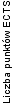 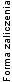 Liczba godzin realizowanych z bezpośrednim udziałem nauczyciela akademickiegoLiczba godzin realizowanych z bezpośrednim udziałem nauczyciela akademickiegoLiczba godzin realizowanych z bezpośrednim udziałem nauczyciela akademickiegoLiczba godzin realizowanych z bezpośrednim udziałem nauczyciela akademickiegoLp.Nazwa modułu/przedmiotu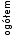 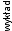 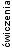 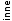 1Przedmiot w ramach modułu humanistyczno- społecznego 2ZAL- O00012Przedsiębiorczość 1ZAL- O1515023Język obcy 2ZAL- O3003024Doświadczalnictwo i statystyka w badaniach ichtiologicznych2ZAL- O45153025Bioasekuracja w hodowli organizmów wodnych2ZAL- O30151526Zarys akwakultury ryb 2ZAL- O30151527Zarządzanie i planowanie w rybactwie 2EGZ30151548Ichtiologia stosowana 2EGZ30151549Choroby bezkręgowców wodnych 2ZAL- O301515210Hodowla ryb w sadzach oświetlonych 2ZAL- O301515211Akwarystyka słodkowodna 2ZAL- O301515212Akwakultura zwierząt bezkręgowych 2EGZ451530413Specjalistyczna praktyka produkcyjna 6ZAL- O00016014Szkolenie w zakresie bezpieczeństwa i higieny pracy 0,5ZAL440015Ochrona własności intelektualnej 0,25ZAL220016Ergonomia 0,25ZAL22001Wychowanie fizyczne 1ZAL- O3003002Przedmiot w ramach modułu humanistyczno- społecznego 2ZAL- O3030013Marketing i technologia informacyjna3EGZ45153044Polityka UE w rybactwie i ochronie środowiska2ZAL- O30151525Moduł techniczno-inżynierski 6ZAL- O90454526Akwakultura ryb ciepłolubnych i tropikalnych2,5EGZ45153047Wpływ akwakultury na środowisko 2ZAL- O30151528Larwikultura 2ZAL- O30151529Akwarystyka morska 2ZAL- O301515210Seminaria dyplomowe 1 230030211Akwakultura ryb morskich 2,5EGZ451530412Akwakultura ryb zimnolubnych2,5EGZ451530413Etykieta 0,5ZAL44001Moduł językowy 2ZAL3003022Moduł ochrony środowiska 6ZAL- O90454523Praca magisterska 20EGZ200020004Seminaria dyplomowe 2 2300302Wykaz grup przedmiotów1 - Przedmiot w ramach modułu humanistyczno-społecznego1) Aktualne problemy międzynarodowych stosunków politycznych we współczesnym świecie2) Dziedzictwo kulinarne Warmii, Mazur i Powiśla3) Etyka i kultura języka4) Komunikacja interpersonalna5) Źródła społeczeństwa obywatelskiego2 - Przedmiot w ramach modułu humanistyczno-społecznego1) Doświadczenie człowieka jako fundament moralności2) Etyczne podstawy profesjonalizmu3) Kobieta w społecznościach starożytnej Mezopotamii4) Pluralizm kulturowy w dobie globalizacji3 - Moduł językowy1) Język angielski w rybactwie i akwakulturze2) Język niemiecki w ochronie środowiska i rybactwie4 - Moduł ochrony środowiska1) Biotechnologia w ochronie środowiska2) Metody znakowania ryb3) Mikroorganizmy w akwakulturze4) Oczyszczanie ścieków rybackich5) Ogrody wodne6) Postępy w intensywnej i środowiskowo - akceptowanej akwakulturze7) Terrarystyka8) Wędkarstwo5 - Moduł techniczno-inżynierski1) Europejski Certyfikat Umiejętności Komputerowych Advance - Bazy Danych (ECDL-A-BD)2) Gospodarka przestrzenna w rybactwie3) Niekonwencjonalne źródła energii4) Podstawy geostatystyki6 - Język obcy1) Język angielski2) Język niemiecki3) Język rosyjski